INSERTAR LES SEGÜENTS FORMES: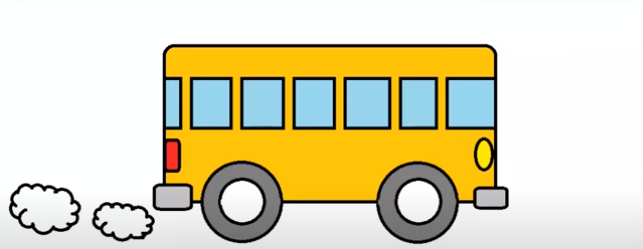 TAULA DEL 2   TAULA DEL 6TAULA DEL 5